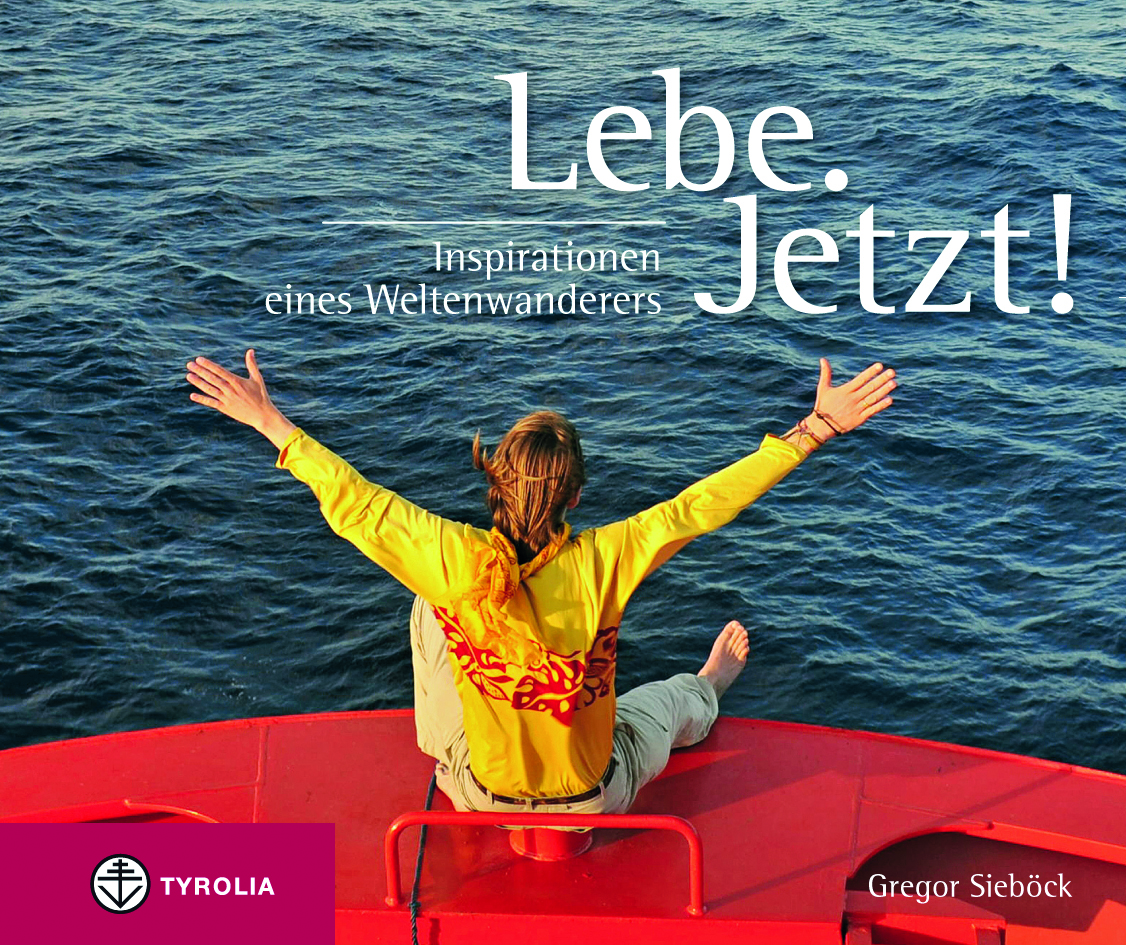 Gregor SieböckLebe. Jetzt!Inspirationen eines WeltenwanderersMit Texten von Gregor Sieböck, Erich Fromm, Khalil Gibran, Václav Havel, Wilhelm Reich, Kurt Tucholsky, Martin Weber u. a. 44 Seiten, 18 cm x 15 cm, durchgehend farbig bebildertISBN 978-3-7022-3195-8€ 9,95 Habe Mut, deinen eigenen Weg zu gehenDas inspirierende persönliche Geschenkbuch vom Weltenwanderer Gregor Sieböck Fast jeder Mensch kennt die Sehnsucht nach einem einfachen und bewussten Leben, fast jeder Mensch spürt irgendwann den Wunsch nach Veränderung. Gregor Sieböck hat diesem Wunsch 2003 nachgegeben und ist zu einer 15 000 km langen Fußreise durch 6 Kontinente aufgebrochen. Sein Buch darüber hat sich inzwischen mehr als 40 000 Mal verkauft. In die Herzen seiner Leser geschrieben hat er sich vor allem mit seinen Gedanken über ein freies, selbstbestimmtes Leben mit Mut zum Aufbruch ins unbekannte Neue. Und mit einem Lebensstil im Einklang mit der Natur, mit Bedacht auf die Ressourcen der Erde und ein ökologisch verträgliches Miteinander.  In seinen persönlichen Texten, Fotos und Vorträgen ermutigt Gregor Sieböck den eigenen Lebensweg jeden Tag neu zu wagen: „Die große Herausforderung besteht darin, überhaupt aufzubrechen, vermeintliche Sicherheiten hinter sich zu lassen und stattdessen der Ungewissheit des Weges zu begegnen. Der Weg entsteht dann wie von selbst“. Sein neues Büchlein fasst die wunderbaren Bilder seiner Reisen und seine treffendsten Gedanken und Impulse, die ihn selbst inspiriert haben, zusammen zu einem schönen kleinen Geschenk für alle, die ihn schon kennen und schätzen gelernt haben - oder es noch wollen.Der Autor: Gregor Sieböckgeb. 1976 in Oberösterreich, studierte Wirtschafts- und Umweltwissenschaften. 2003 folgte er seiner Vision von einem sinnvollen, ökologisch verantwortungsvollen Lebensstil und wanderte drei Jahre lang zu Fuß um die halbe Welt. Als „Weltenwanderer“ begeistert und inspiriert er seither in Vorträgen und Seminaren unzählige Menschen jeglichen Alters. Mehr unter www.globalchange.at 